ДЛЯ ВАС, УВАЖАЕМЫЕ РОДИТЕЛИ!Новогодние игрушки своими рукамиБусы на елочку         Самые простые елочные бусы можно сделать из обычной пищевой фольги. Для этого нарежьте фольгу квадратами 20x20 см, а затем пусть ребенок скатает из каждого квадрата шарик. Не беда, если сначала шарики будут получаться не идеально круглыми. Немного тренировки – и выйдет гораздо лучше. Теперь шарики нужно нанизать на прочную нитку, и серебряные бусы готовы. Перед нанизыванием можно бусы раскрасить. Для этого нужно капнуть немного краски на ладони и покатать между ними наши бусины. Предоставьте это удовольствие вашему ребенку. Затем даем им просохнуть (раскладываем на газету и оставляем на некоторое время в покое), а уж потом нанизываем. Получатся эффектные цветные бусы, на которых через краску просвечивается серебро. 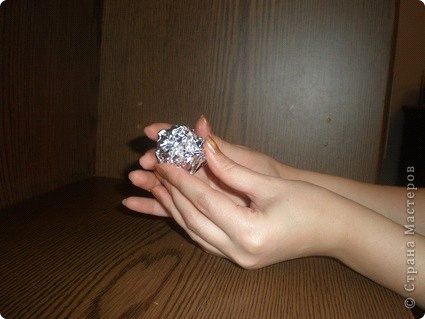 	А вот еще один способ смастерить бусы. На этот раз из бумаги. Вам понадобится цветная оберточная бумага или яркие страницы прочитанных глянцевых журналов. Ваша задача порезать бумагу таким образом, чтобы получились полоски, широкие у основания и узкие на конце. Если свернуть такую полоску в «рулетик», начиная с широкого края, и закрепить конец капелькой клея, у нас получится замечательная яркая бусина. Наматывать бумагу можно вокруг соломинки для коктейлей (лишние концы обрезать). Тогда бусины будет легко нанизывать на нитку. Попробуйте сделать такие бусы из разных сортов бумаги.         И, конечно, не забывайте о таком замечательном материале для бус, как макаронные изделия. Если покрасить коротенькие толстенькие макаронины в яркие цвета, обсыпать их блестками, покрыть лаком – получатся неповторимые бусы. А если взять макароны двух видов, их можно чередовать. Вот сколько одновременной пользы от такого незамысловатого занятия: развиваем творчество и фантазию, тренируем мелкую моторику, учимся мыслить.        А вот что еще можно смастерить из обыкновенных макарон. Вырежьте из цветного картона кружочки, склейте их попарно (чтобы цветными получились обе стороны). Теперь подбираем макаронные изделия симпатичных форм (звездочки, буковки, зверушки, ракушки), смазываем их клеем и располагаем хаотично на поверхности наших картонных заготовок. Затем раскрашиваем макаронины кисточкой или сбрызгиваем краской из спрея. То же самое проделываем с другой стороной. Вдеваем ниточку – и игрушка готова. Точно так же можно сделать, например, зеленую картонную елочку и украсить ее игрушками-макаронинами. На что похожа яичная скорлупа?         Задайте этот вопрос малышу за завтраком. Пофантазируйте вместе, какие фигурки можно было бы смастерить из скорлупы куриного яйца. А потом предложите малышу открыть настоящую мастерскую по производству хрупких елочных украшений. 	Сначала подготовим скорлупу к работе. Для этого толстой иглой сделайте в сыром курином яйце два отверстия (одно напротив другого), сквозь дырочки выдуйте содержимое, затем хорошо промойте и высушите скорлупу. Во что теперь превратится скорлупа, зависит только от детской фантазии. 	Во-первых, это может быть любая смешная рожица или мордочка. Нужно лишь нарисовать лицо и приклеить дополнительные аксессуары: волосы или гриву из шерстяных ниток, усы и бороду из ваты, шапочки и клоунские колпаки из цветной бумаги, бантики и галстуки из ленточек. 	Во-вторых, из скорлупы можно сделать симпатичного цыпленка (покройте скорлупу желтой краской, добавьте перышки), пингвинчика (используйте черную и белую краску, приклейте черные крылышки и красные лапки из цветной бумаги) и множество других пернатых и мохнатых представителей фауны: зайку, сову, мышонка, котенка.	Такая работа прекрасно развивает не только творческие способности малыша, но и будит фантазию. Разве не чудо, когда из абсолютно одинаковых белых скорлупок получаются совершенно разные персонажи, со своими собственными характерами? 	Готовую игрушку можно покрыть бесцветным лаком. Это придаст ей не только блеск, но и прочность. Для того чтобы наших яичных друзей было удобно вешать на елку, проделайте следующее. Отломите кусочек спички, привяжите к его середине прочную нитку, просуньте спичку в дырочку на «голове» игрушки (через нее мы выдували белок и желток) и опустите ее на нитке внутрь. Съедобные украшения	 В старину было принято украшать елки всякими вкусностями: конфетами, орехами, пряниками. А почему бы нам не возродить эту замечательную традицию? Особенно, если кроха уже дорос до возраста сладкоежек, и у него нет аллергии на шоколад. 	Купите с ребенком по чуть-чуть разных конфет, привяжите к ним красивые ленточки, украсьте бантиками – вот вам и елочные игрушки. Конфеты очень симпатично смотрятся на елке. А какое это несказанное удовольствие – подобраться к зеленой красавице и тайком стащить с нее конфетку-другую. А как здорово подвести к елке своих друзей-приятелей и угостить конфеткой прямо с душистой еловой ветки. 				ТВОРЧЕСКИХ ВАМ УСПЕХОВ!